Action:			TSAG is invited to review and approve this draft agenda.Status: 24 September 2020, 22:00.URL to captioning: https://captioning.itu.int/player?event=TSAG&start=0URL to listen-only webcast: https://www.itu.int/en/ITU-T/tsag/2017-2020/Pages/webcasts-l.aspxDraft Agenda__________________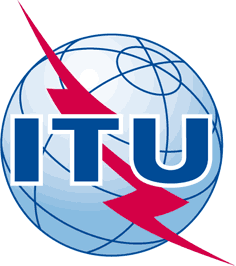 INTERNATIONAL TELECOMMUNICATION UNIONTELECOMMUNICATION
STANDARDIZATION SECTORSTUDY PERIOD 2017-2020INTERNATIONAL TELECOMMUNICATION UNIONTELECOMMUNICATION
STANDARDIZATION SECTORSTUDY PERIOD 2017-2020INTERNATIONAL TELECOMMUNICATION UNIONTELECOMMUNICATION
STANDARDIZATION SECTORSTUDY PERIOD 2017-2020TSAG-TD773INTERNATIONAL TELECOMMUNICATION UNIONTELECOMMUNICATION
STANDARDIZATION SECTORSTUDY PERIOD 2017-2020INTERNATIONAL TELECOMMUNICATION UNIONTELECOMMUNICATION
STANDARDIZATION SECTORSTUDY PERIOD 2017-2020INTERNATIONAL TELECOMMUNICATION UNIONTELECOMMUNICATION
STANDARDIZATION SECTORSTUDY PERIOD 2017-2020TSAGINTERNATIONAL TELECOMMUNICATION UNIONTELECOMMUNICATION
STANDARDIZATION SECTORSTUDY PERIOD 2017-2020INTERNATIONAL TELECOMMUNICATION UNIONTELECOMMUNICATION
STANDARDIZATION SECTORSTUDY PERIOD 2017-2020INTERNATIONAL TELECOMMUNICATION UNIONTELECOMMUNICATION
STANDARDIZATION SECTORSTUDY PERIOD 2017-2020Original: EnglishQuestion(s):Question(s):Question(s):N/AE-Meeting, 21-25 September 2020TDTDTDTDTDSource:Source:Source:TSAG Management TeamTSAG Management TeamTitle:Title:Title:Draft agenda for the TSAG closing plenary sessions on Friday, 25 September 2020Draft agenda for the TSAG closing plenary sessions on Friday, 25 September 2020Purpose:Purpose:Purpose:Information, DiscussionInformation, DiscussionContact:Contact:Bilel Jamoussi
TSBBilel Jamoussi
TSBTel:	+41 22 730 6311
E-mail:	tsbtsag@itu.intKeywords:TSAG agenda;Abstract:This TD holds the draft agenda for the TSAG closing plenary sessions on Friday, 25 September 2020.Timing(CEST)#Agenda ItemDocsSummary and ProposalFriday, 25 September 2020Friday, 25 September 2020Friday, 25 September 2020Friday, 25 September 2020Friday, 25 September 202012:301Opening of the meeting, TSAG Chairman2Remarks, BR Director3Approval of the agendaTD773Contains the draft agenda for the closing plenary for approval.4Languages(ref. WTSA-16 Res.67)4.1ITU-T SG17: LS on Request for guidance from TSAG on contribution to promote neutral language in SG17 Recommendations [from ITU-T SG17]TD834SG17 would appreciate if TSAG could review and discuss this Contribution SG17-C867 too, and provide guidance by liaison back to SG17, as well as the SCV if applicable, on the way to proceed.4.2United States: Perspective on Resolution 67 (Rev. Hammamet, 2016)C149Resolution 154, “Use of the six official languages of the Union on an equal footing”, was revised in the 2018 Plenipotentiary Conference in Dubai. It is necessary to update WTSA Resolution 67 to be consistent with that revision. No other substantive changes to this Resolution are necessary.5ITU Kaleidoscope 2020 – Industry-driven digital transformationTD826This document invites TSAG delegates to note that the 12th edition of the ITU Kaleidoscope academic conferences, “Industry-driven digital transformation” will be held online on 7-11 December 2020. Delegates are encouraged to attend and promote the conference among their relevant contacts.TSAG is invited to note this document.6Director, TSB: New ITU Journal on Future and Evolving Technologies (ITU J-FET)TD827This document provides information on the launch of the new ITU Journal on Future and Evolving Technologies (ITU J-FET), and announces the publication of the first special issue of the ITU-TUP joint Journal on Intelligent and Converged Networks (ICN).7Inter-regional Meeting7.1TSAG Chairman: Report of the interregional meeting for preparation of WTSA-20 (18 September 2020, virtual)TD831This TD holds the draft meeting report of the interregional meeting for preparation of WTSA-20 (virtual, 18 September 2020; 12:30-15:00 hours CEST).TSAG is invited to take note of this draft report.7.2Draft LS on ITU-T inter-regional meetingsTD868TSAG informs the regional organizations on the outcome of the first ITU-T inter-regional meeting of 18 September 2020, and invites the regional organizations to contribute to and participate in the further planned ITU-T inter-regional activities.TSAG is invited to agree sending this outgoing liaison statement.20Reports and results of TSAG Rapporteur Groups20.1TSAG Rapporteur Group on Strengthening Collaboration (RG-SC)20.1.1Rapporteur, TSAG Rapporteur Group “Strengthening Collaboration”: Draft report TSAG Rapporteur Group “Strengthening Collaboration” meetingTD779The TSAG Rapporteur Group on “Strengthening Collaboration” met during one session, and is pleased to bring the following conclusions to the attention of the TSAG plenary:TSAG to approve the revised WSC Terms of Reference in TD895-R1
During RG-SC correspondence on the WSC ToR, TSB noticed that the attachment in TD895 was an older revision of the WSC ToRs. TD895-R1 is the current draft revised terms of reference for approval. There were no objections during correspondence.TSAG to take into consideration the outcome of the discussion within RG-SC on the proposal of ITU joining the oneM2M partnership. In particular, the Rapporteur Group did not identify any issues or any conflicts of ITU joining oneM2M as a partner with the ITU-T A-series Recommendations and WTSA Resolutions as in the remit of RG-SC. Other issues brought to the attention of RG-SC were deemed not in scope of RG-SC.The meeting concluded to advise the TSAG plenary on its findings and outcome of the discussion, and to provide appropriate advice and to the TSB Director.TSAG (depending on progress made at the plenary) to authorize RG-SC to organize at least one interim e-meeting on 26 October 2020 at 15:00 hours CET until the TSAG meeting in January 2021 on the following subjects:oneM2M PartnershipInter-Sector Coordination, and Living List.Additional meetings will be scheduled if needed.TSAG to note:RG-SC meeting report in TD779.RG-SC will meet during the 7th TSAG meeting in 2021.20.1.2Director, TSB: WSC Terms of Reference revision historyTD912This TD provides material for the revision history of the revised WSC terms of reference.TSAG is invited to take note of this document.20.1.3Director, TSB: Revised goals and terms of reference for the IEC/ISO/ITU World Standards Cooperation (WSC)TD895-R1This TD contains the accurate revised goals and terms of reference for the IEC/ISO/ITU World Standards Cooperation (WSC).TSAG is invited to agree the accurate revised goals and terms of reference for the IEC/ISO/ITU World Standards Cooperation (WSC) as contained in Attachment 1.20.2TSAG Rapporteur Group on Working Methods (RG-WM)20.2.1Rapporteur, TSAG Rapporteur Group on Working Methods: Draft Report of TSAG Rapporteur Group on Working Methods (virtual, September 2020)TD785Draft Report of RG-WM.Actions for TSAG:Action 1 for TSAG: Approve the new edition of the “Author's guide for drafting ITU-T Recommendations” for publication (TD902).Action 2 for TSAG: Authorize RG-WM to organize at least two rapporteur group e-meetings and contingent correspondence activities to complete consideration of RGWM contributions to the September 2020 TSAG meeting and consider additional working-methods proposals toward WTSA-20.20.3TSAG Rapporteur Group on Work Programme (RG-WP)20.3.1Rapporteur RG-WP: Draft report for the Rapporteur Group on Work Program and Structure (virtual, 10 - 14 February 2020)TD787RG-WP is pleased to bring the following actions to the attention of the TSAG plenary:Action TSAG RG-WP-1: TSAG is requested to review and approve the RG-WP report in TSAG-TD787.Action TSAG RG-WP-2: TSAG is requested to provide a guidance on the way forward regarding SG restructuring discussion (i.e., continue to try to find a commonality on SG restructuring or assume the same SG structure as it is now and focus on changes within the current SG structure).20.4TSAG Rapporteur Group on Standardization Strategy (RG-StdsStrat)20.4.1Rapporteur, RG-StdsStrat: Draft report of the RG-StdsStrat meeting on Standardization StrategyTD783The TSAG Rapporteur Group on “Standardization Strategy” met on 22 September 2020 from 13:00-13:50 hours CEST, and is pleased to bring the following conclusions to the attention of the TSAG plenary:TSAG to authorize RG-StdsStrat to hold up to two interim e-meetings on the basis that contributions from the membership having a strategic nature are invited until the next TSAG meeting, in particular, onContinuation of discussions on documents and contributions from the 22 September 2020 Rapporteur Group e-meeting, with a focus on Hot Topics, metrics and the SDG mapping.The interim e-meetings are open to all ITU-T members.Two e-meetings are planned:Monday 26 October 2020 from 1-3pm Geneva timeWednesday 2 December 2020 from 1-3pm Geneva time.RG-StdsStrat will meet at the 7th TSAG meeting in 2021.2)	TSAG to note the draft meeting report of RG-StdsStrat in TD783.21Additional actions to be undertaken by TSAG21.1Draft LS on “New IP”, “Future Vertical Communications Networks and Protocols (VCNP)”, Network 2030 [to ITU-T SGs 11 and 13]TD913TSAG informs SG11 and SG13 of the documents considered and the discussions related to New IP / Future Vertical communication Networks at its September 2020 meeting.TSAG is invited to agree sending this outgoing liaison statement.22ITU-T meeting schedule including date of next TSAG, Interregional meeting(s)The next TSAG Rapporteur Group e-meetings are proposed to be scheduled:TSAG RG-ResReview e-meeting:Thursday, 3 December 2020: 12:00-15:00 hours CET.TSAG RG-WM e-meetings:Tuesday, 20 October 2020: 15:00-17:00 hours CESTWednesday, 21 October 2020: 15:00-17:00 hours CEST.TSAG RG-StdsStrat e-meetings:Wednesday, 26 October 2020: 13:00-15:00 CESTWednesday, 2 December 2020: 13:00-15:00 CET.TSAG RG-SC e-meetings:26 October 2020: 15:00 hours CESTTSAG RG-SOP e-meeting:xx.yy.2020.TSAG RG-WP e-meetings:6 November 20208 December 2020.The next (virtual) TSAG e-meetings are proposed to be scheduledMonday 11 – Friday 15 January 2021, and Monday 18 January 2021, virtual (tbc)First TSAG meeting in new study period 2021-2024:Monday 18 – Friday 22 October 2021 (preferred, tbc)
orMonday 25 – Friday 29 October 2021 (fall-back, tbc)Second interregional meeting for preparation of WTSA-20: 8 January 2021 (tbc), virtual.22.1TSB Director: Schedule of ITU-T meetings in 2020TD793-R1This document presents the meetings schedule for ITU-T from mid-September 2020 to 2021.TSAG is invited to note the document.23Any other business22.124Consideration of draft meeting ReportTSAG delegates are invited to comment (14 day comment period)25Closing remarks by the Director, TSB15:3027Closure of meetingEndTSAG finishes at …